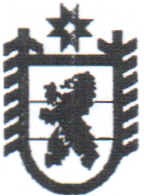 	Российская	Федерация	Республика	КарелияМИНИСТЕРСТВО ОБРАЗОВАНИЯ185610, г. Петрозаводск, пр. Ленина, д.24. Тел.~ (8142) 717301. Факс: (8142) 785322. E-mail: minedи@karelia.ru	ОКПО 00078976,	ОГРН 1031000010997,	инн/кпп 1001040375/100101001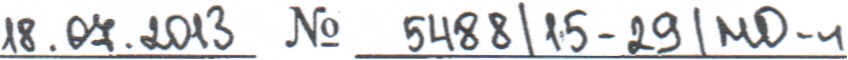 			Главам Администраций муниципальных районов	и городских округовМинистерство образования Республики Карелия сообщает, что в рамках исполнения подпункта «а» пункта 1 перечня поручений Президента Российской Федерации от 28 июня 2013 года NQ Пр-1393 разработан Комплекс мер, направленный на недопущение незаконных сборов денежных средств с родителей обучающихся в общеобразовательных учреждениях (далее Комплекс мер (приложение к настоящему письму).Министерство образования Республики Карелия в соответствии с пунктом 2 Комплекса мер направляет инструктивно-методические материалы по усилению мер по недопущению незаконного сбора денежных средств с родителей обучающихся в образовательных учреждениях.Просим в соответствии с пунктом 6 Комплекса мер проинформировать Министерство образования Республики Карелия о принятых мерах руководителями образовательных учреждений по недопущению незаконных сборов денежных средств с родителей обучающихся в образовательных учреждениях в срок до 24 августа 2013 года.Приложение: на 5 л. в 1 экз.Министр И.Б .Кувшинова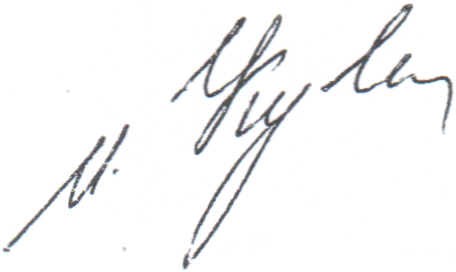 Нсп.: Огнев Михаил Владимирович(8142) 717-339, доб. 363Грейсман Алексей Евгеньевич(8142) 717-332	Инструктивно-методические	материалыпо усилению мер по недопущению незаконного сбора денежных средств с родителей обучающихся в образовательных учрежденияхв адрес Министерства образования Республики Карелия поступают обращения граждан о незаконном сборе дополнительных финансовых средств с родителей (законных представителей) на проведение ремонтных работ, материально-техническое оснащение образовательного процесса, приобретение учебно-методической литературы, хозяйственные нужды и другое.Анализ поступивших обращений от родителей (законных представителей) свидетельствует, что в ряде случаев руководителями общеобразовательных учреждений нарушаются основные требования Федерального Закона от 1О июля 1992 года N~ 3266-1 «Об образовании»,Федерального закона от 11 августа 1995 года N~135-ФЗ «О благотворительной деятельности и благотворительных организациях», Федерального закона от 7 февраля 1992 года N~2300-1 «О защите прав потребителей», постановления Правительства Российской Федерации от 5 июля 2001 года N~ 505 «Об утверждении Правил оказания платных образовательных услуг», и иных нормативных правовых актов о порядке привлечения и использования благотворительных средств в образовательных учреждениях.В нарушение действующего законодательства со стороны родительской общественности допускаются факты принуждения родителей к участию в так называемой «благотворительной деятельности», зачастую инициируемой педагогическими коллективами и руководителями образовательных учреждений.Нарушение принципа добровольности общеобразовательными учреждениями при привлечении денежных средств родителей (законных представителей) обучающихся, воспитанников, таких как:	требование	внесения вступительного взноса при приеме ребенка вучреждение образования; принудительный сбор денег на ремонт; приобретение оборудования, учебной литературы; принуждение к получению платных образовательных услуг; принудительный сбор на организацию проведения торжественныхмероприятий, посвященных окончанию учебного года, выпускных вечеров и тому подобные сборы средств, являются незаконными и не имеют подсобой обоснованных решений.Неисполнение законодательных и иных нормативных правовых актов приводит к тому, что в образовательных учреждениях оплата за оказание платных дополнительных образовательных услуг, целевые взносы физических и юридических лиц продолжают взиматься наличными денежными средствами, а не путем перечисления на лицевой счет образовательного учреждения.В ряде образовательных учреждений ежегодные публичные отчеты о привлечении и расходовании дополнительных финансовых средств не рассматриваются на заседаниях родительских комитетов, управляющих советов.	На	основании	изложенного	необходимо	усилить	меры	понедопущению незаконного сбора денежных средств с родителей (законных представител~й) обучающихся в образовательных учреждениях, с этой целью:Не допускать неправомерных сборов денежных средств с обучающихся и их родителей (законных представителей), принуждения со стороны работников, органов местного самоуправления и родительской общественности к внесению благотворительных средств, сбора наличных денежных средств.Неукоснительно исполнять требования Федерального Закона от 1О июля 1992 года NQ3266-1 «Об образовании», Федерального закона от 11 августа1995 года NQ 135-ФЗ «О благотворительной деятельности и благотворительных организациях», Федерального закона от 7 февраля 1992 года NQ2300-1 «О защите прав потребителей», постановления Правительства Российской Федерации от 5 июля 2001 года NQ505 «Об утверждении Правил оказания платных образовательных услуг», и иных нормативных правовых актов о порядке привлечения и использования благотворительных средств в образовательных учреждениях.Принимать оплату за предоставление платных образовательных услуг, целевые взносы и добровольные пожертвования посредством безналичных расчетов на лицевые счета образовательных учреждений.Обеспечить размещение полной и объективной информации о порядке предоставления платных услуг, порядке привлечения целевых взносов и пожертвований, порядке обжалования неправомерных действий по привлечению дополнительных финансовых средств в образовательном учреждении в доступном для родителей (законных представителей) месте.Представлять ежегодно публичные отчеты о привлечении и расходовании дополнительных финансовых средств в образовательном учреждении на сайте образовательного учреждения.Руководителям органов управления образованием муниципальных районов и городских округов:6.1. усилить контроль за организацией платных образовательных услуг, привлечением спонсорских средств в образовательных учреждениях.6.2. Организовать работу постоянно действующего «телефона доверия» по вопросам привлечения денежных средств родителей (законных представителей ).6.3. По всем обращениям родителей (законных представителей), связанным с нарушением порядка привлечения дополнительных финансовых средств, проводить служебное расследование. :.6.4. За неисполнение требований привлекать виновных к ответственности в соответствии с действующим законодательством.6.5. Данное инструктивно-методическое письмо довести до сведения руководителей образовательных учреждений.	7. Руководителям	образовательных	учреждений:7.1. Разместить в образовательных учреждениях на специальных стендах, а также на официальных сайтах образовательных учреждений винформационно-телекоммуникационной сети «Интернет» настоящее инструктивно-методическое письмо.7.2. Пров~сти совещания с работниками образовательного учреждения для ознакомления с настоящим инструктивно-методическим письмом.7.3. Провести родительские собрания для ознакомления с настоящим инструктивно-методическим письмом родителей (законных представителей) обучающихся.7.4. Принять во внимание, что за нарушение правил оказание платных дополнительных образовательных услуг предусмотрена административная ответственность в соответствии с частью 1 статьи 19.30 Кодекса Российской Федерации об административных правонарушениях:«Нарушение установленных законодательством Российской Федерации в области образования требований к ведению образовательной деятельности, выразившееся в ведении образовательной деятельности представительствами образовательных организаций или нарушении правил оказания платных образовательных услуг, влечет наложение административного штрафа на должностных лиц в размере от тридцати тысяч до пятидесяти тысяч рублей; на юридических лиц от ста тысяч до двухсот тысяч рублей.»